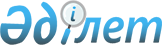 О внесении изменения в постановление акимата Карагандинской области от 18 марта 2021 года № 19/01 "Об утверждении перечня и норм субсидий на удобрения, а также объема субсидий на удобрения"
					
			Утративший силу
			
			
		
					Постановление акимата Карагандинской области от 23 августа 2021 года № 57/02. Зарегистрировано в Министерстве юстиции Республики Казахстан 2 сентября 2021 года № 24211. Утратило силу постановлением акимата Карагандинской области от 26 апреля 2022 года № 26/01
      Сноска. Утратило cилу постановлением акимата Карагандинской области от 26.04.2022 № 26/01 (вводится в действие со дня его первого официального опубликования).
      Акимат Карагандинской области ПОСТАНОВЛЯЕТ:
      1. Внести в постановление акимата Карагандинской области "Об утверждении перечня и норм субсидий на удобрения, а также объема субсидий на удобрения" от 18 марта 2021 года № 19/01 (зарегистрирован в Реестре государственной регистрации нормативных правовых актов за № 6271) следующее изменение:
      подпункт 2) пункта 1 изложить в следующей редакции:
      "2) объем бюджетных средств на субсидирование удобрений (за исключением органических) в сумме 929 107 000 (девятьсот двадцать девять миллионов сто семь тысяч) тенге.".
      2. Контроль за исполнением настоящего постановления возложить на курирующего заместителя акима области.
      3. Настоящее постановление вводится в действие со дня его первого официального опубликования.
       "СОГЛАСОВАНО"
      Министерство сельского хозяйства
      Республики Казахстан
					© 2012. РГП на ПХВ «Институт законодательства и правовой информации Республики Казахстан» Министерства юстиции Республики Казахстан
				
      Аким Карагандинской области

Ж. Қасымбек
